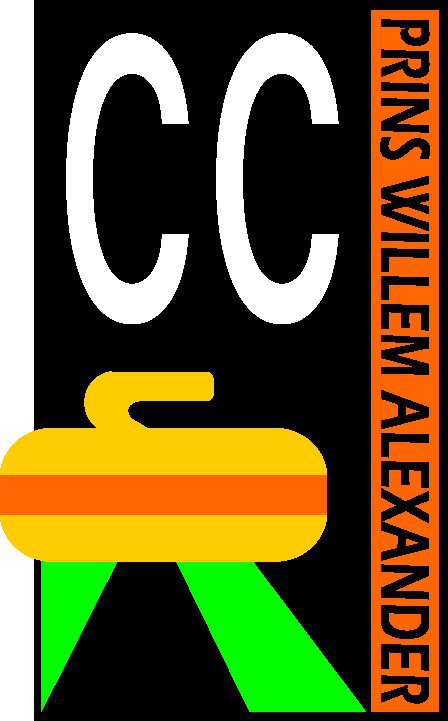 AANMELDINGSFORMULIER JeugdlidCurling Club Prins Willem-Alexander
Ondergetekende meldt zich aan als lid van Curling Club Prins Willem-AlexanderVoornaam: …………………………………….	             voorletters:………..………….Achternaam: ………….……………………………………………………………………Adres .………………………………………………………………………………………Postcode:	  ……………………	Woonplaats:	……………………………..…… Geslacht:	  Man / Vrouw		Geboortedatum: ……………………………..Mobiel nummer jeugdlid:	  …………………………………………..(Nood)nummer Ouder/Verzorger 1:…………………………………………..(Nood)nummer Ouder/Verzorger 2:…………………………………………..E-mail adres jeugdlid: …………..……………….……………………………..E-mail adres(sen) Ouder(s)/Verzorger(s): ……………………………………Overig (bv. voedselbeperking vanwege allergie/overtuiging):…………………………..………………………………………………………………….De club heeft altijd behoefte aan enthousiaste commissie en/of bestuursleden. Heb je  als jeugdlid of ouder/verzorger hiervoor interesse of wil je op andere wijze een extra bijdrage leveren?:   Ja / Nee (doorhalen wat niet van toepassing is)Kies op de volgende pagina je lidmaatschap vormNaam: ………………………………………………………..Kiest voor de volgende onderdelen:Jeugd Jeugd lid trainingen/clubactiviteiten op de woensdag € 130,00Extra trainingen en jeugdcompetitie op 8 zondagen € 0,00Ik ben geïnteresseerd in het huren van materiaal (curlingschoenen)Ik of mijn ouder(s)/verzorgers(s) willen mogelijk vrijwilligerswerk doen voor de verenigingDatum………………………….
Handtekening          (ouder/verzorger indien jonger dan 18 jaar) ……………………………….……….Scan en mail dit formulier naar curling@ccpwa.nl of lever dit in bij één van de commissieleden of trainers. Het speelseizoen loopt van 1 september tot en met 31 maart.Peildatum voor leeftijden is 1 januari.Na inschrijving ontvang je bericht over de contributiebetaling. Deze dient uiterlijk 4 weken na inschrijving voldaan te worden via
NL77ABNA0427586232 t.n.v. Curling club PWA. Na ontvangst van de contributie volgt de inschrijving als lid van de CCPWA als ook van de curlingbond.Geef je je na het begin van het seizoen op als lid, dan wordt de contributie omgerekend naar de nog resterende speeltijd. Je betaalt zo alleen wat u krijgt.Het verenigingsjaar loopt van 1 mei tot en met 30 april.Opzegging van het lidmaatschap kan slechts schriftelijk geschieden voor 1 april van het voorafgaande verenigingsjaar via een mail naar curling@ccpwa.nlMet het lidmaatschap van CC PWA ben je automatisch lid van de Nederlandse Curling Bond.De op dit formulier verstrekte gegevens worden vertrouwelijk behandeld.Het is van belang dat de trainers op de hoogte zijn over relevante handicaps, relevant medicijngebruik en aandoeningen zoals bv. epilepsie, zodat zij de juiste hulp kunnen verlenen indien noodzakelijk. U kunt dit rechtstreeks aan de trainer(s) melden.